UNIVERSIDAD PRIVADA DE TACNAFACULTAD DE INGENIERÍAESCUELA PROFESIONAL DE INGENIERÍA…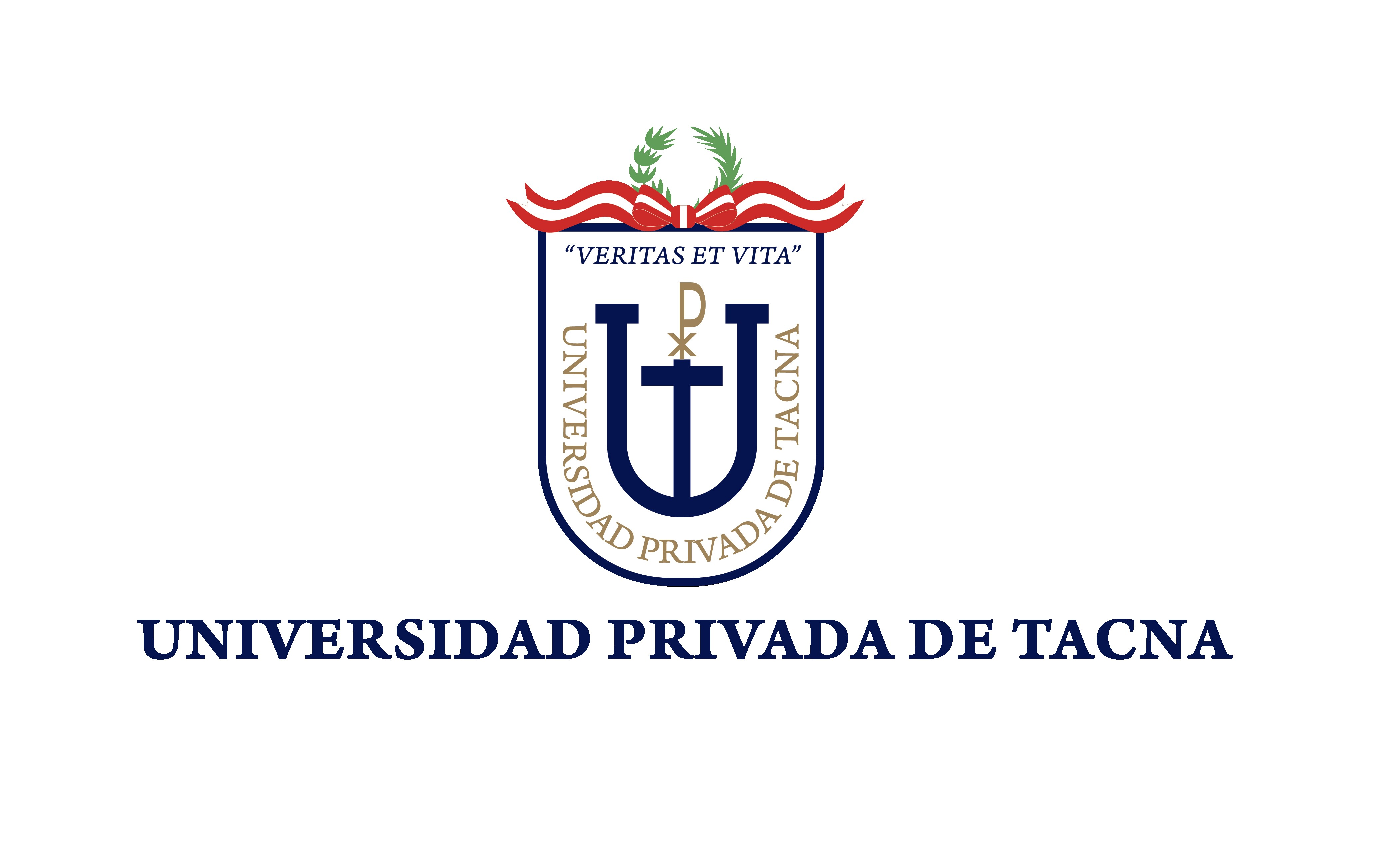  TRABAJO DE INVESTIGACIÓN O TESIS “TÍTULO…”PARA OPTAR: TÍTULO PROFESIONAL DE... PRESENTADO POR: Bach. (NOMBRES Y APELLIDOS)TACNA – PERÚ20…UNIVERSIDAD PRIVADA DE TACNAFACULTAD DE INGENIERÍA   ESCUELA PROFESIONAL DE INGENIERÍA…TRABAJO DE INVESTIGACIÓN O TESIS“TÍTULO…”Tesis sustentada y aprobada el __ de ______ de 20__; estando el jurado calificador integrado por:PRESIDENTE		:          Grado. NOMBRE COMPLETO DEL PRESIDENTE SECRETARIO	:          Grado. NOMBRE COMPLETO DEL SECRETARIOVOCAL		:          Grado. NOMBRE COMPLETO DEL VOCALASESOR		:          Grado. NOMBRE COMPLETO DEL ASESORDECLARACIÓN JURADA DE ORIGINALIDADYo (nosotros), [nombre y apellidos del autor/autores], egresado(s), de la Escuela Profesional de Ingeniería [nombre de la escuela] de la Facultad de Ingeniería de la Universidad Privada de Tacna, identificado(s) con DNI [primer autor] y [segundo autor] respectivamente (en caso de dos autores), así como [nombre y apellidos del asesor] con DNI………; declaramos en calidad de autor(es) y asesor que: Somos los autores de la tesis/trabajo de investigación titulado: (escribir el título de la tesis en minúscula, estilo título y en cursiva), la cual presentamos para optar el Título/Grado Profesional/Académico de Ingeniero/Bachiller de [nombre del título o grado en cursiva].La tesis es completamente original y no ha sido objeto de plagio, total ni parcialmente, habiéndose respetado rigurosamente las normas de citación y referencias para todas las fuentes consultadas. Los datos presentados en los resultados son auténticos y no han sido objeto de manipulación, duplicación ni copia.En virtud de lo expuesto, asumimos frente a La Universidad toda responsabilidad que pudiera derivarse de la autoría, originalidad y veracidad del contenido de la tesis/trabajo de investigación, así como por los derechos asociados a la obra. En consecuencia, nos comprometemos ante a La Universidad y terceros a asumir cualquier perjuicio que pueda surgir como resultado del incumplimiento de lo aquí declarado, o que pudiera ser atribuido al contenido de la tesis/ trabajo de investigación, incluyendo cualquier obligación económica que debiera ser satisfecha a favor de terceros debido a acciones legales, reclamos o disputas resultantes del incumplimiento de esta declaración. En caso de descubrirse fraude, piratería, plagio, falsificación o la existencia de una publicación previa de la obra, aceptamos todas las consecuencias y sanciones que puedan derivarse de nuestras acciones, acatando plenamente la normatividad vigente.Tacna, __ de ____de 20__DEDICATORIA Escriba la dedicatoria de manera clara y concisa, sintetizando las ideas de forma clara y coherente, evite redundanciasNombre del autor AGRADECIMIENTO Escriba el agradecimiento de manera clara y concisa, sintetizando las ideas de forma clara y coherente, evite redundanciasNombre del autor PÁGINA DE JURADOS………………………………………………..……………………....iiDECLARACIÓN JURADA DE ORIGINALIDAD ….……………………………………..….iiiDEDICATORIA…………………..……………………………………….…………………….ivAGRADECIMIENTO.………………………………………………………............................vÍNDICE DE TABLAS…………………………………………………..................................viiiÍNDICE DE FIGURAS………………………………………………….................................ixÍNDICE DE ANEXOS…………………………………………………..................................xRESUMEN………………………………………………………….......................................xiABSTRACT………………………………………………………….....................................xiiINTRODUCCIÓN……………………………………………………….................................1CAPÍTULO I.	EL PROBLEMA DE INVESTIGACIÓN……………………………………...2  1.1.	Descripción del problema…………………………………………………................21.2.	Formulación del problema………………………………………………...................21.2.1.   Problema general………………………………………………………………………21.2.2.   Problemas específicos………………………………………………………………..21.3.	Justificación e Importancia……………………………………………..…................21.4.	Objetivos………………………………………….....................................................21.4.1.	Objetivo general……………………………………………………...…….................21.4.2.	Objetivos específicos………………………………………………...……................21.5.	Hipótesis………………………………………………...……...................................2CAPÍTULO II.	MARCO TEÓRICO……...…………………...…….....................................42.1.	Antecedentes de la investigación…………………...…….....................................42.2.	Bases teóricas…………………...……..................................................................42.3.	Definición de términos…………………...……......................................................4CAPÍTULO III.	MARCO METODOLÓGICO…………...…….............................................83.1.	Diseño de la investigación…………………...……................................................83.2.	Acciones y actividades…………………...……......................................................83.3.	Materiales y/o instrumentos…………………...………….......................................83.4.	Población y/o muestra de estudio…………………...…….....................................83.5.      Operacionalización de variables…………..………...…….....................................83.6.	Técnicas de procesamiento y análisis estadístico…………………...……............8CAPÍTULO IV.	RESULTADOS…………...………………………………………………….104.1.	Primer subtítulo……………………………………………………………………....104.2.	Segundo subtítulo.……………………………………………………………………104.3.	Tercer subtítulo.…………………………………………………………………..…..10CAPÍTULO V. DISCUSIÓN…………………………..………………………………………12CONCLUSIONES…………………..………………………………………………………...13RECOMENDACIONES. …………………………..…………………………………………14REFERENCIAS BIBLIOGRÁFICAS………………………………………………………...15ANEXOS……………………………………………………………...………………………..16ÍNDICE DE TABLASTabla 1. Título de la tabla 1……………………………………………………….….……….6Tabla 2. Título de la tabla 2…………………………………………………………..……….6Tabla 3. Título de la tabla 3……………………………………………………….….……….6ÍNDICE DE FIGURASFigura 1. Título de la figura 1…………………………………………………….….……….6Figura 2. Título de la figura 2………………………………………………………..……….6Figura 3. Título de la figura 3………………………………………………………..……….6ÍNDICE DE ANEXOSAnexo 1. Título del anexo 1……………………………………………………….….……….6Anexo 2. Título del anexo 2…………………………………………………………..……….6Anexo 3. Título del anexo 3…………………………………………………………..……….6RESUMENEl párrafo empieza al margen izquierdo, sin sangría, se escribe con altas y bajas, minúsculas y justificado. El resumen es una síntesis clara y concisa de 100 y 300 palabras que permite al lector conocer el contexto de la investigación desarrollada, la metodología, los resultados y las conclusiones principales. Se escribe en un solo párrafo. Palabras clave: debe consignarse de tres a cinco palabras o frases cortas (lexemas) que sean afines a los aspectos centrales e identifican la investigación.  ABSTRACTEl párrafo empieza al margen izquierdo, sin sangría, se escribe con altas y bajas, minúsculas y justificado. El resumen es una síntesis clara y concisa de 100 y 300 palabras que permite al lector conocer el contexto de la investigación desarrollada, la metodología, los resultados y las conclusiones principales. Se escribe en un solo párrafo.Keywords: debe consignarse de tres a cinco palabras o frases cortas (lexemas) que sean afines a los aspectos centrales e identifican la investigación.  INTRODUCCIÓNPrimer párrafo. Este texto muestra sobre cómo usar la sangría al comienzo del primer párrafo. Segundo párrafo. Este texto muestra sobre cómo usar la sangría a partir del segundo párrafo.CAPÍTULO I: EL PROBLEMA DE INVESTIGACIÓNPrimer párrafo. Este texto muestra sobre cómo usar la sangría al comienzo del primer párrafo. Segundo párrafo. Este texto muestra sobre cómo usar la sangría a partir del segundo párrafo.1.1. Descripción del problemaPrimer párrafo. Este texto muestra sobre cómo usar la sangría al comienzo del primer párrafo.Segundo párrafo. Este texto muestra sobre cómo usar la sangría al iniciar el párrafoTercer párrafo. Este texto muestra sobre cómo usar la sangría al iniciar el párrafo.1.2. Formulación del problemaPrimer párrafo. Este texto muestra sobre cómo usar la sangría al comienzo del primer párrafo.Segundo párrafo. Este texto muestra sobre cómo usar la sangría al iniciar el párrafoTercer párrafo. Este texto muestra sobre cómo usar la sangría al iniciar el párrafo.Cuarto párrafo. Este texto muestra sobre cómo usar la sangría al iniciar el párrafo.1.2.1. Problema generalPrimer párrafo. Este texto muestra sobre cómo usar la sangría al comienzo del primer párrafo.1.2.2. Problemas específicos Primer párrafo. Este texto muestra cómo usar la sangría al comienzo del primer párrafo.Segundo párrafo. Este texto muestra sobre cómo usar la sangría al iniciar el párrafoLos problemas específicos ordenados alfabéticamente y sin punto finalLos problemas específicos ordenados alfabéticamente y sin punto final1.3. Justificación e ImportanciaPrimer párrafo. Este texto muestra sobre cómo usar la sangría al comienzo del primer párrafo.Segundo párrafo. Este texto muestra sobre cómo usar la sangría al iniciar el párrafo1.4. ObjetivosPrimer párrafo. Este texto muestra sobre cómo usar la sangría al comienzo del primer párrafo.Segundo párrafo. Este texto muestra sobre cómo usar la sangría al iniciar el párrafo1.4.1. Objetivo GeneralPrimer párrafo. Este texto muestra sobre cómo usar la sangría al comienzo del primer párrafo.1.4.2. Objetivos EspecíficosPrimer párrafo. Este texto muestra cómo usar la sangría al comienzo del primer párrafo.Los objetivos específicos ordenados alfabéticamente y sin punto finalLos objetivos específicos ordenados alfabéticamente y sin punto final1.5. HipótesisPrimer párrafo. Este texto muestra cómo usar la sangría al comienzo del primer párrafo. Enuncie la hipótesis general, luego las específicas.Los objetivos específicos ordenados alfabéticamente y sin punto finalLos objetivos específicos ordenados alfabéticamente y sin punto finalCAPÍTULO II.  MARCO TEÓRICOPrimer párrafo. Este texto muestra sobre cómo usar la sangría al comienzo del primer párrafo.Segundo párrafo. Este texto muestra sobre cómo usar la sangría al iniciar el párrafo.2.1.	Antecedentes de la investigaciónPrimer párrafo. Este texto muestra sobre cómo usar la sangría al comienzo del primer párrafo.Segundo párrafo. Este texto muestra sobre cómo usar la sangría al iniciar el párrafo.2.1.1. División del primer subtítulo Primer párrafo. Este texto muestra sobre cómo usar la sangría al comienzo del primer párrafo.Segundo párrafo. Este texto muestra sobre cómo usar la sangría al iniciar el párrafo.Tercer párrafo. Este texto muestra sobre cómo usar la sangría al iniciar el párrafo.Este texto muestra el ejemplo del uso de ordenamiento alfabéticoEste texto muestra el ejemplo del uso de ordenamiento alfabéticoEste texto muestra el ejemplo del uso de ordenamiento alfabéticoEste texto muestra el ejemplo del uso de viñetasEste texto muestra el ejemplo del uso de viñetasEste texto muestra el ejemplo del uso de viñetas2.2.	Bases TeóricasPrimer párrafo. Este texto muestra sobre cómo usar la sangría al comienzo del primer párrafo.Segundo párrafo. Este texto muestra sobre cómo usar la sangría al iniciar el párrafo.2.2.1. División del primer subtítulo Primer párrafo. Este texto muestra sobre cómo usar la sangría al comienzo del primer párrafo.Segundo párrafo. Este texto muestra sobre cómo usar la sangría al iniciar el párrafo.Tercer párrafo. Este texto muestra sobre cómo usar la sangría al iniciar el párrafo.Este texto muestra el ejemplo del uso de ordenamiento alfabéticoEste texto muestra el ejemplo del uso de ordenamiento alfabéticoEste texto muestra el ejemplo del uso de ordenamiento alfabéticoEste texto muestra el ejemplo del uso de viñetasEste texto muestra el ejemplo del uso de viñetasEste texto muestra el ejemplo del uso de viñetas2.2.2. División del primer subtítulo Primer párrafo. Este texto muestra sobre cómo usar la sangría al comienzo del primer párrafo.Segundo párrafo. Este texto muestra sobre cómo usar la sangría al iniciar el párrafo.Tercer párrafo. Este texto muestra sobre cómo usar la sangría al iniciar el párrafo. 2.2.2.1. Subdivisión del primer subtítulo Primer párrafo. Este texto muestra sobre cómo usar la sangría al comienzo del primer párrafo.Segundo párrafo. Este texto muestra sobre cómo usar la sangría al iniciar el párrafo.Tercer párrafo. Este texto muestra sobre cómo usar la sangría al iniciar el párrafo. Al insertar una tabla o figura; explique y enuncie por su número u orden correlativo, como “Tabla 3” o “Figura 2”. No se refiera a la tabla por su posición con respecto al texto (por ejemplo, “la figura a continuación”) o su número de página (por ejemplo, “la tabla en la página 12”).Este texto muestra como se explica y cita las tablas antes de insertarlas: las tasas de respuesta se presentan en la tabla 1, indican que a medida que se efectuaron las operaciones, las tasas de respuesta para los cursos presenciales fueron mucho más altas, siendo el promedio máximo 33,6.Tabla 1Números de operaciones según el rango de la pendiente y número de ocurrenciasNota. Adaptado de Promedio de años de estudio alcanzado por mujeres y hombres de 15 y más años de edad, según grupos de edad, por Instituto Nacional de Estadística e Informática, 2018. a promedio aritmético. b ocurrencias por duplicidad de pruebas.Este texto muestra como se explica y cita las ecuaciones antes de insertarlas: La ecuación 1, permite calcular la longitud de uno de sus lados a partir de la longitud de los otros dos y la medida del ángulo entre estos (referido a la ecuación 1).                                (1)Este texto muestra como se explica y cita las tablas antes de insertarlas: La Figura 4 muestra el funcionamiento de un embalse típico de las zonas templada o boreal, en sus primeros años tras el cierre de la presa y la primera inundación, y a partir de los 10 años de puesta en explotación. Solo se representa el intercambio gaseoso aire-agua. En los primeros años de inundación, dentro de lo que se conoce como proceso de maduración del embalse y que viene a durar por término medio entre 5 y 8 años (referido a la figura 4).Figura 4Emisiones de gases con efecto invernadero en embalses templados y boreales, según los años transcurridos desde la primera inundación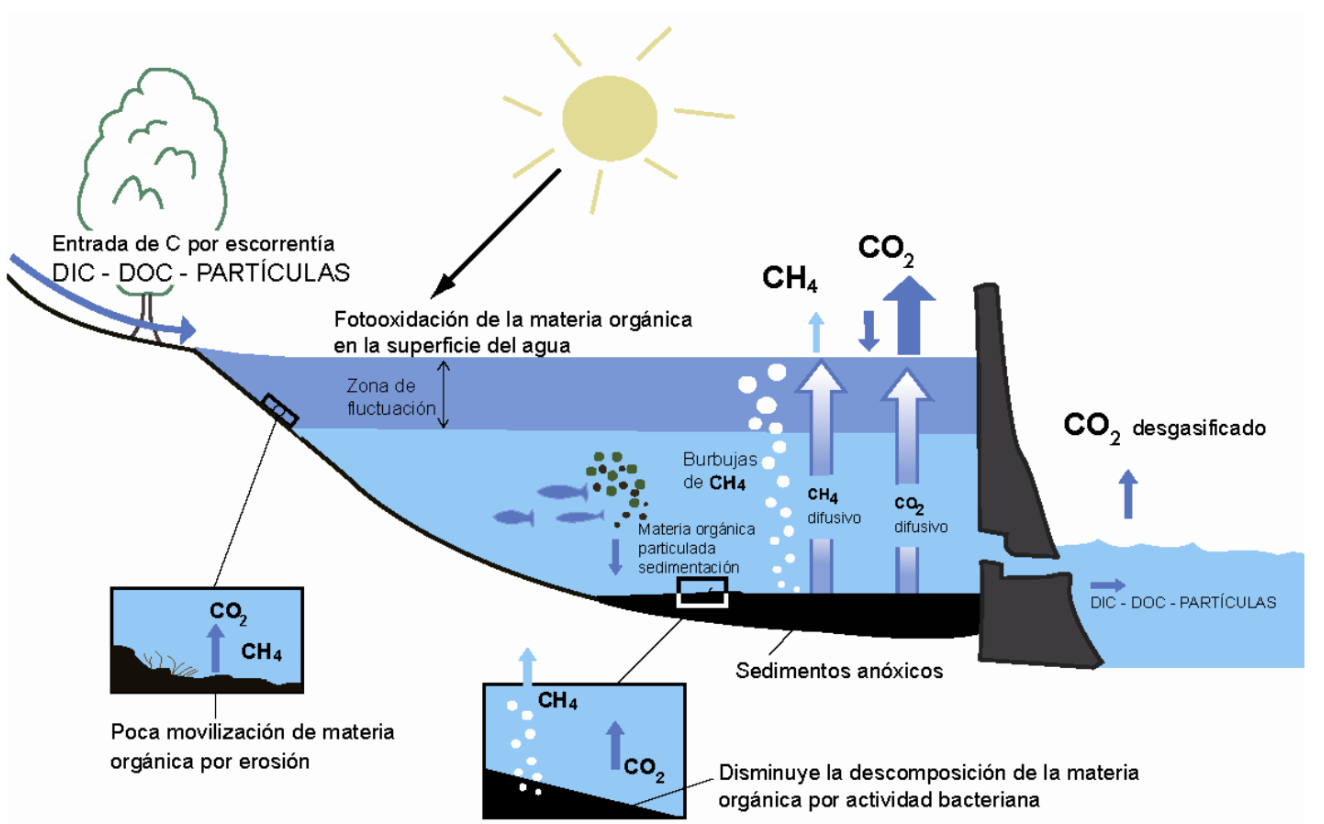 Nota. Adaptado de Palau y Alonso (2008) del sitio web http://iwaponline.com/IA/article-pdf/17/3/247/577370/ia20102978. DOC: carbono orgánico disuelto; PIC: carbono inorgánico particulado.2.3.	Definición de términos2.3.1. Primer término Párrafo. Este texto muestra sobre cómo usar la sangría al comienzo del primer párrafo (cita al final).2.3.2. Segundo término Párrafo. Este texto muestra sobre cómo usar la sangría al comienzo del primer párrafo (cita al final).CAPÍTULO III. MARCO METODOLÓGICO3.1. Diseño de la investigación3.2. Acciones y actividades	3.3. Materiales y/o instrumentos3.4. Población y/o muestra de estudio3.5. Operacionalización de variablesPrimer párrafo. Este texto muestra sobre cómo usar la sangría al comienzo del primer párrafo.Segundo párrafo. Este texto muestra sobre cómo usar la sangría al iniciar el párrafoTercer párrafo. La tabla x muestra la operacionalización de variables, debe adaptarse según el tipo, nivel y diseño de investigación.Tabla XOperacionalización de variables de investigación  (continúa)Tabla x (continuación) 3.6. Procesamiento y análisis de datosCAPÍTULO IV: RESULTADOS Primer párrafo. Este es un texto de ejemplo sobre el uso de sangrías al inicio de cada párrafo.Segundo párrafo. Este es un texto de ejemplo sobre el uso de sangrías al inicio de cada párrafo. 4.1. Primer subtítuloPrimer párrafo. Este es un texto de ejemplo sobre el uso de sangrías al inicio de cada párrafo.Segundo párrafo. Este es un texto de ejemplo sobre el uso de sangrías al inicio de cada párrafo. 4.2. Segundo subtítuloPrimer párrafo. Este es un texto de ejemplo sobre el uso de sangrías al inicio de cada párrafo.Segundo párrafo. Este es un texto de ejemplo sobre el uso de sangrías al inicio de cada párrafo.4.2.1. División del segundo subtítuloPrimer párrafo. Este es un texto de ejemplo sobre el uso de sangrías al inicio de cada párrafo.Segundo párrafo. Este es un texto de ejemplo sobre el uso de sangrías al inicio de cada párrafo.Tercer párrafo. Este es un texto de ejemplo sobre el uso de sangrías al inicio de cada párrafo.4.2.2. División del segundo subtítuloPrimer párrafo. Este es un texto de ejemplo sobre el uso de sangrías al inicio de cada párrafo.Segundo párrafo. Este es un texto de ejemplo sobre el uso de sangrías al inicio de cada párrafo.Tercer párrafo. Este es un texto de ejemplo sobre el uso de sangrías al inicio de cada párrafo.Este es un texto de ejemplo sobre el uso de viñetas. Este es un texto de ejemplo sobre el uso de viñetas.Este es un texto de ejemplo sobre el uso de viñetas. Este es un texto de ejemplo sobre el uso de viñetas.Este es un texto de ejemplo sobre el uso de viñetas. Este es un texto de ejemplo sobre el uso de viñetas.CAPÍTULO V: DISCUSIÓNCONCLUSIONESPárrafo explicativo (opcional) Este es un texto de ejemplo de la primera conclusión. El texto debe ir justificado en toda la página, sin numeración ni viñetas.Este es un texto de ejemplo de la segunda conclusión. El texto debe ir justificado en toda la página, sin numeración ni viñetas.Este es un texto de ejemplo de la tercera conclusión. El texto debe ir justificado en toda la página, sin numeración ni viñetas.Este es un texto de ejemplo de la cuarta conclusión. El texto debe ir justificado en toda la página, sin numeración ni viñetas.RECOMENDACIONESPárrafo explicativo (opcional) Este es un texto de ejemplo de la primera recomendación. El texto debe ir justificado en toda la página, sin numeración ni viñetas.Este es un texto de ejemplo de la segunda recomendación. El texto debe ir justificado en toda la página, sin numeración ni viñetas.Este es un texto de ejemplo de la tercera recomendación. El texto debe ir justificado en toda la página, sin numeración ni viñetas.Este es un texto de ejemplo de la cuarta recomendación. El texto debe ir justificado en toda la página, sin numeración ni viñetas.REFERENCIAS BIBLIOGRÁFICASAmerican Psychological Association. (2019). Publication manual of the American Psychological Association (7th ed.). Washington, DC.: Author. American Psychological Association. (2019). Publication manual of the American Psychological Association (7th ed.). Washington, DC.: Author.Guías Temáticas: Formato de Presentación Para Tesis y Trabajos de Investigación: Tutorial: Presentación. Presentación - Formato de presentación para tesis y trabajos de investigación: tutorial - Guías temáticas at Universidad de Lima. (n.d.). https://libguides.ulima.edu.pe/formato_presentacion_tesisANEXOSAnexo 1. Matriz de consistenciaAnexo 2: Título del anexoDesarrollo del anexo…N.°Rango pendiente (m3)Rango pendiente (m3)Rango pendiente (m3)N.° de ocurrenciasbN.°InferiorSuperiorPromedioaN.° de ocurrenciasb10,003,551,78708,323,557,115,33389,42410,6614,2012,43282,97514,2217,7515,99483,20617,7721,3219,55376,22721,3324,8823,101618,4824,8928,4326,66594,65928,4331,9930,211118,511031,9935,5333,76836,828VariableDefinición conceptualDimensionesIndicadorEscalaTécnicas o métodosVariable independiente X Conceptualice o defina la variable independiente X, incluya de ser necesario la fuente Defina los elementos integrantes de la variable compleja, de ser necesario descomponga la variable independiente X en dimensión 2.Defina el elemento o evidencia que represente como se cuantifica o mide la variable o dimensión X2Delimite el conjunto de posibles valores o rangos nominales o con una métrica significativa para la dimensión X2 Nombre la metodología o técnica aceptada o estandarizada para la variable o dimensión X2Variable independiente X Conceptualice o defina la variable independiente X, incluya de ser necesario la fuente Defina los elementos integrantes de la variable compleja, de ser necesario descomponga la variable independiente X en dimensión 2.Defina el elemento o evidencia que represente como se cuantifica o mide la variable o dimensión X2Delimite el conjunto de posibles valores o rangos nominales o con una métrica significativa para la dimensión X2 Nombre la metodología o técnica aceptada o estandarizada para la variable o dimensión X2VariableDefinición conceptualDimensionesIndicadorEscalaTécnicas o métodosVariable independiente YConceptualice o defina la variable independiente Y, incluya de ser necesario la fuenteDefina los elementos integrantes de la variable compleja, de ser necesario descomponga la variable independiente YDefina el elemento o evidencia que represente como se cuantifica o mide la variable o dimensión YDelimite el conjunto de posibles valores o rangos nominales o con una métrica significativa para la dimensión Y Nombre la metodología o técnica aceptada o estandarizada para la variable o dimensión YVariable dependiente ZConceptualice o defina la variable dependiente Z, incluya de ser necesario la fuenteDefina los elementos para medir variable dependiente ZProblemaObjetivosHipótesisVariablesIndicadorMetodologíaProblema general ¿Cómo influyen los parámetros X e Y sobre las características de Z?Objetivo general  Determinar la influencia de X e Y sobre las características de ZHipótesis generalSi se optimizan X e Y, entonces se puede disminuir las características de ZVariable independienteVariable XVariable YIndicador de la Variable XIndicador de la Variable YTipo de investigación:Investigación aplicada o investigación básicaNivel de investigación:ExploratorioDescriptivoCorrelacionalExplicativoPredictivoAplicativoProblemas específicos¿Cuál es el primer problema específico?¿Cuál es el segundo problema específico?¿Cuál es el tercer problema específico?Objetivos específicosPrimer objetivo específico Segundo problema específico Tercer problema específicoHipótesis específicas Primera hipótesis específicaSegunda hipótesis específica Tercera hipótesis específicaVariable dependienteVariable ZVariable interviniente Condiciones ambientales (presión, altitud, condiciones climáticas)Indicador de la Variable ZDiseño de investigación ExperimentalesNo experimentales